Rise– Referral Form‘This project is funded by the UK Government through the UK Shared Prosperity Fund’.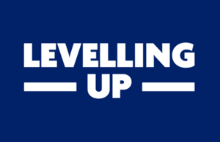 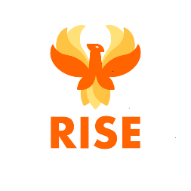 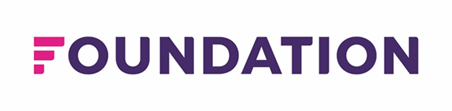 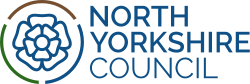 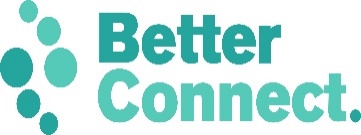 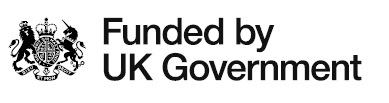 Participant Details:Participant Details:Participant Details:Participant Details:Participant Details:Participant Details:Participant Details:Participant Details:Participant Details:Full NameFull NameDate of BirthDate of BirthTelephone NumberTelephone NumberHome Address &Postcode:Home Address &Postcode:Email AddressEmail AddressHome Address &Postcode:Home Address &Postcode:Date of ReferralDate of ReferralHome Address &Postcode:Home Address &Postcode:National Insurance NumberNational Insurance NumberNational Insurance NumberNational Insurance NumberNational Insurance NumberStatus: Married/ Single/Divorced/ Co-habitatingStatus: Married/ Single/Divorced/ Co-habitatingStatus: Married/ Single/Divorced/ Co-habitatingStatus: Married/ Single/Divorced/ Co-habitatingStatus: Married/ Single/Divorced/ Co-habitatingEmployment Status:Employment Status:Employment Status:Employment Status:Employment Status:Employment Status:Employment Status:Employment Status:Employment Status:Employment StatusEmployment Status Economically Inactivenot actively seeking work and not available for work Economically Inactivenot actively seeking work and not available for work Economically Inactivenot actively seeking work and not available for work Economically Inactivenot actively seeking work and not available for work Economically Inactivenot actively seeking work and not available for work Economically Inactivenot actively seeking work and not available for work Economically Inactivenot actively seeking work and not available for workIs the participant in receipt of benefits?Is the participant in receipt of benefits? Yes No Unsure Yes No UnsureIf yes; please indicate benefit typeIf yes; please indicate benefit typeIf yes; please indicate benefit typeIf yes; please indicate benefit type JSA ESA UC PIP IS OtherBarriers to Employment/Support required to progress closer the Job Market:Barriers to Employment/Support required to progress closer the Job Market:Barriers to Employment/Support required to progress closer the Job Market:Barriers to Employment/Support required to progress closer the Job Market:Barriers to Employment/Support required to progress closer the Job Market:Barriers to Employment/Support required to progress closer the Job Market:Barriers to Employment/Support required to progress closer the Job Market:Barriers to Employment/Support required to progress closer the Job Market:Barriers to Employment/Support required to progress closer the Job Market: Wellbeing and Mental Health Physical Health/Work Limiting Conditions Financial Exclusion Caring/Childcare Responsibilities Skills Gap/Lack of Qualifications Substance/alcohol misuse Homelessness/vulnerably housed Ex Offender/Criminal record Domestic Abuse Isolation Other: (Please List): Wellbeing and Mental Health Physical Health/Work Limiting Conditions Financial Exclusion Caring/Childcare Responsibilities Skills Gap/Lack of Qualifications Substance/alcohol misuse Homelessness/vulnerably housed Ex Offender/Criminal record Domestic Abuse Isolation Other: (Please List): Wellbeing and Mental Health Physical Health/Work Limiting Conditions Financial Exclusion Caring/Childcare Responsibilities Skills Gap/Lack of Qualifications Substance/alcohol misuse Homelessness/vulnerably housed Ex Offender/Criminal record Domestic Abuse Isolation Other: (Please List): Wellbeing and Mental Health Physical Health/Work Limiting Conditions Financial Exclusion Caring/Childcare Responsibilities Skills Gap/Lack of Qualifications Substance/alcohol misuse Homelessness/vulnerably housed Ex Offender/Criminal record Domestic Abuse Isolation Other: (Please List): Wellbeing and Mental Health Physical Health/Work Limiting Conditions Financial Exclusion Caring/Childcare Responsibilities Skills Gap/Lack of Qualifications Substance/alcohol misuse Homelessness/vulnerably housed Ex Offender/Criminal record Domestic Abuse Isolation Other: (Please List):Where appropriate please give details;Where appropriate please give details;Where appropriate please give details;Where appropriate please give details;What would the participant like to achieve as a result of the project?What would the participant like to achieve as a result of the project?What would the participant like to achieve as a result of the project?Is employment a long term goal?Is employment a long term goal?Is employment a long term goal? Yes NoATI is an employability contract, if a participant does not wish to progress closer to the Job market and/or into employment they may not be considered suitable to receive support via the project. Yes NoATI is an employability contract, if a participant does not wish to progress closer to the Job market and/or into employment they may not be considered suitable to receive support via the project. Yes NoATI is an employability contract, if a participant does not wish to progress closer to the Job market and/or into employment they may not be considered suitable to receive support via the project. Yes NoATI is an employability contract, if a participant does not wish to progress closer to the Job market and/or into employment they may not be considered suitable to receive support via the project. Yes NoATI is an employability contract, if a participant does not wish to progress closer to the Job market and/or into employment they may not be considered suitable to receive support via the project. Yes NoATI is an employability contract, if a participant does not wish to progress closer to the Job market and/or into employment they may not be considered suitable to receive support via the project.If there is a safe guarding risk posed by the participant, please give details.If there is a safe guarding risk posed by the participant, please give details.If there is a safe guarding risk posed by the participant, please give details.Referrers Details:Referrers Details:Referrers Details:Referrers Details:Referrers Details:Referrers Details:Referrers Details:Referrers Details:Referrers Details:NameOrganisationTelephoneEmailPlease confirm how you/this organisation is in a position to confirm the eligibility criteria above. Please confirm how you/this organisation is in a position to confirm the eligibility criteria above. Please confirm how you/this organisation is in a position to confirm the eligibility criteria above. How long have you known the participant:How long have you known them to be economically inactive:Other relevant information:How/Why are you in a position to confirm this:How long have you known the participant:How long have you known them to be economically inactive:Other relevant information:How/Why are you in a position to confirm this:How long have you known the participant:How long have you known them to be economically inactive:Other relevant information:How/Why are you in a position to confirm this:How long have you known the participant:How long have you known them to be economically inactive:Other relevant information:How/Why are you in a position to confirm this:How long have you known the participant:How long have you known them to be economically inactive:Other relevant information:How/Why are you in a position to confirm this:How long have you known the participant:How long have you known them to be economically inactive:Other relevant information:How/Why are you in a position to confirm this:DeclarationDeclarationDeclaration I can confirm that to the best of my knowledge the information provided in the above form is correct and accurate on the date of referral (above) I am confident that this participant is both suitable and eligible to receive support from this project and would benefit from the provision offered by ATI I can confirm that to the best of my knowledge the information provided in the above form is correct and accurate on the date of referral (above) I am confident that this participant is both suitable and eligible to receive support from this project and would benefit from the provision offered by ATI I can confirm that to the best of my knowledge the information provided in the above form is correct and accurate on the date of referral (above) I am confident that this participant is both suitable and eligible to receive support from this project and would benefit from the provision offered by ATI I can confirm that to the best of my knowledge the information provided in the above form is correct and accurate on the date of referral (above) I am confident that this participant is both suitable and eligible to receive support from this project and would benefit from the provision offered by ATI I can confirm that to the best of my knowledge the information provided in the above form is correct and accurate on the date of referral (above) I am confident that this participant is both suitable and eligible to receive support from this project and would benefit from the provision offered by ATI I can confirm that to the best of my knowledge the information provided in the above form is correct and accurate on the date of referral (above) I am confident that this participant is both suitable and eligible to receive support from this project and would benefit from the provision offered by ATISignedDate